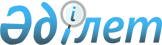 О внесении изменений в решение Созакского районного маслихата от 21 декабря 2011 года № 301 "О районном бюджете на 2012-2014 годы"
					
			Утративший силу
			
			
		
					Решение Созакского районного маслихата Южно-Казахстанской области от 13 марта 2012 года N 8. Зарегистрировано Управлением юстиции Созакского района Южно-Казахстанской области 28 марта 2012 года N 14-12-137. Утратило силу в связи с истечением срока применения - (письмо Созакского районного маслихата Южно-Казахстанской области от 30 января 2013 года № 29)      Сноска. Утратило силу в связи с истечением срока применения - (письмо Созакского районного маслихата Южно-Казахстанской области от 30.01.2013 № 29).

      В соответствии с пунктом 5 статьи 109 Бюджетного кодекса Республики Казахстан от 4 декабря 2008 года, подпунктом 1) пункта 1 статьи 6 Закона Республики Казахстан от 23 января 2001 года «О местном государственном управлении и самоуправлении в Республике Казахстан» и решением Южно-Казахстанского областного маслихата от 24 февраля 2012 года № 2/14-V «О внесении изменений и дополнений в решение Южно-Казахстанского областного маслихата от 7 декабря 2011 года № 47/450-IV «Об областном бюджете на 2012-2014 годы», зарегистрированного в Реестре государственной регистрации нормативных правовых актов за № 2070, Созакский районный маслихат РЕШИЛ:



      1. Внести в решение Созакского районного маслихата от 21 декабря 2011 года № 301 «О районном бюджете на 2012-2014 годы» (зарегистрировано в Реестре государственной регистрации нормативных правовых актов за № 14-12-132, опубликовано 6 января 2012 года в № 03-04-05-06-07 газеты «Созақ үні») следующие изменения:



      пункт 1 изложить в новой редакции:

      «1. Утвердить районный бюджет Созакского района на 2012-2014 годы согласно приложениям 1, 2, 3 соответственно, в том числе на 2012 год в следующих объемах:

      1) доходы - 7 232 710 тысяч тенге, в том числе по:

      налоговым поступлениям - 3 369 224 тысяч тенге;

      неналоговым поступлениям - 5 107 тысяч тенге;

      поступлениям от продажи основного капитала - 5 000 тысяч тенге;

      поступлениям трансфертов - 3 853 379 тысяч тенге;

      2) затраты - 7 280 460 тысяч тенге;

      3) чистое бюджетное кредитование – 16 567 тысяч тенге:

      бюджетные кредиты – 19 416 тысяч тенге;

      погашение бюджетных кредитов -2 849 тысяч тенге;

      4) сальдо по операциям с финансовыми активами -0 тысяч тенге:

      приобретение финансовых активов -0 тысяч тенге;

      поступления от продажи финансовых активов государства -0 тысяч тенге;

      5) дефицит (профицит) бюджета – -64 317 тысяч тенге;

      6) финансирование дефицита (использование профицита) бюджета – 64 317 тысяч тенге:

      поступление займов-19 416 тысяч тенге;

      погашение займов -1 297 тысяч тенге;

      используемые остатки бюджетных средств -46 198 тысяч тенге.»;



      приложения 1, 4, 6 к указанному решению изложить в новой редакции согласно приложениям 1, 2, 3 к настоящему решению.



      2. Настоящее решение вводится в действие с 1 января 2012 года.      Председатель внеочередной ІІ сессии

      Созакского районного маслихата:            А. Аймұрзаев      Секретарь Созакского районного маслихата:  А. Аймұрзаев

      Приложение 1 к решению

      Созакского районного маслихата

      от 13 марта 2012 года № 8      Приложение 1 к решению

      Созакского районного маслихата

      от 21 декабря 2011 года № 301       Районный бюджет на 2012 год

      Приложение 2 к решению

      Созакского районного маслихата

      от 13 марта 2012 года № 8      Приложение 4 к решению

      Созакского районного маслихата

      от 21 декабря 2011 года № 301       Перечень бюджетных программ развития районного бюджета на 2012 год с разделением на бюджетные программы, направленные на реализацию бюджетных проектов (программ) 

      Приложение 3 к решению

      Созакского районного маслихата

      от 13 марта 2012 года № 8      Приложение 6 к решению

      Созакского районного маслихата

      от 21 декабря 2012 года № 301        Перечень бюджетных программ каждого аула (села), поселка, финансируемого из бюджета района на 2012 год        продолжение 1 к приложению 3         продолжение 2 к приложению 3
					© 2012. РГП на ПХВ «Институт законодательства и правовой информации Республики Казахстан» Министерства юстиции Республики Казахстан
				Категория Категория Категория Категория Категория СуммаКлассКлассКлассКлассСуммаПодклассПодклассПодклассСумма123I. Доходы72327101Налоговые поступления336922401Подоходный налог11822412Индивидуальный подоходный налог118224103Социальный налог9451401Социальный налог94514004Hалоги на собственность12147011Hалоги на имущество11527823Земельный налог60414Hалог на транспортные средства548505Единый земельный налог102805Внутренние налоги на товары, работы и услуги247652Акцизы36003Поступления за использование природных и других ресурсов111384Сборы за ведение предпринимательской и профессиональной деятельности82165Налог на игорный бизнес181108Обязательные платежи, взимаемые за совершение юридически значимых действий и (или) выдачу документов уполномоченными на то государственными органами или должностными лицами23771Государственная пошлина23772Неналоговые поступления510701Доходы от государственной собственности8275Доходы от аренды имущества, находящегося в государственной собственности82706Прочие неналоговые поступления42801Прочие неналоговые поступления42803Поступления от продажи основного капитала500003Продажа земли и нематериальных активов50001Продажа земли50004Поступления трансфертов 385337902Трансферты из вышестоящих органов государственного управления38533792Трансферты из областного бюджета3853379Функциональная группаФункциональная группаФункциональная группаФункциональная группаФункциональная группасумма, тысяч тенгеФункциональная подгруппа НаименованиеФункциональная подгруппа НаименованиеФункциональная подгруппа НаименованиеФункциональная подгруппа Наименованиесумма, тысяч тенгеАдминистратор бюджетных программАдминистратор бюджетных программАдминистратор бюджетных программсумма, тысяч тенгеПрограммаПрограммасумма, тысяч тенге123II. Затраты728046001Государственные услуги общего характера2920401Представительные, исполнительные и другие органы, выполняющие общие функции государственного управления267776112Аппарат маслихата района (города областного значения)20000001Услуги по обеспечению деятельности маслихата района (города областного значения)20000122Аппарат акима района (города областного значения)75922001Услуги по обеспечению деятельности акима района (города областного значения)74322003Капитальные расходы государственного органа1600123Аппарат акима района в городе, города районного значения, поселка, аула (села), аульного (сельского) округа171854001Услуги по обеспечению деятельности акима района в городе, города районного значения, поселка, аула (села), аульного (сельского) округа170654022Капитальные расходы государственного органа12002Финансовая деятельность1000459Отдел экономики и финансов района (города областного значения)1000003Проведение оценки имущества в целях налогообложения500011Учет, хранение, оценка и реализация имущества, поступившего в коммунальную собственность5009Прочие государственные услуги общего характера23264459Отдел экономики и финансов района (города областного значения)23264001Услуги по реализации государственной политики в области формирования и развития экономической политики, государственного планирования, исполнения бюджета и управления коммунальной собственностью района (города областного значения)21464015Капитальные расходы государственного органа180002Оборона1102541Военные нужды6754122Аппарат акима района (города областного значения)6754005Мероприятия в рамках исполнения всеобщей воинской обязанности67542Организация работы по чрезвычайным ситуациям103500122Аппарат акима района (города областного значения)103500006Предупреждение и ликвидация чрезвычайных ситуаций масштаба района (города областного значения)100000007Мероприятия по профилактике и тушению степных пожаров районного (городского) масштаба, а также пожаров в населенных пунктах, в которых не созданы органы государственной противопожарной службы350003Общественный порядок, безопасность, правовая, судебная, уголовно-исполнительная деятельность11401Правоохранительная деятельность1140458Отдел жилищно-коммунального хозяйства, пассажирского транспорта и автомобильных дорог района (города областного значения)1140021Обеспечение безопасности дорожного движения в населенных пунктах114004Образование49089731Дошкольное воспитание и обучение361221464Отдел образования района (города областного значения)361221009Обеспечение дошкольного воспитания и обучения360681021Увеличение размера доплаты за квалификационную категорию воспитателям дошкольных организаций образования за счет трансфертов из республиканского бюджета5402Начальное, основное среднее и общее среднее образование3406307464Отдел образования района (города областного значения)3406307003Общеобразовательное обучение3253743006Дополнительное образование для детей95697064Увеличение размера доплаты за квалификационную категорию учителям школ за счет трансфертов из республиканского бюджета568679Прочие услуги в области образования1141445464Отдел образования района (города областного значения)56340001Услуги по реализации государственной политики на местном уровне в области образования 7245005Приобретение и доставка учебников, учебно-методических комплексов для государственных учреждений образования района (города областного значения)24814007Проведение школьных олимпиад, внешкольных мероприятий и конкурсов районного (городского) масштаба1391015Ежемесячные выплаты денежных средств опекунам (попечителям) на содержание ребенка-сироты (детей-сирот), и ребенка (детей), оставшегося без попечения родителей за счет трансфертов из республиканского бюджета7976020Обеспечение оборудованием, программным обеспечением детей-инвалидов, обучающихся на дому за счет трансфертов из республиканского бюджета14914472Отдел строительства, архитектуры и градостроительства района (города областного значения)1085105037Строительство и реконструкция объектов образования108510505Здравоохранение2409Прочие услуги в области здравоохранения240123Аппарат акима района в городе, города районного значения, поселка, аула (села), аульного (сельского) округа240002Организация в экстренных случаях доставки тяжелобольных людей до ближайшей организации здравоохранения, оказывающей врачебную помощь24006Социальная помощь и социальное обеспечение2285992Социальная помощь197834451Отдел занятости и социальных программ района (города областного значения)197834002Программа занятости39656004Оказание социальной помощи на приобретение топлива специалистам здравоохранения, образования, социального обеспечения, культуры и спорта в сельской местности в соответствии с законодательством Республики Казахстан22215005Государственная адресная социальная помощь1180006Жилищная помощь8005007Социальная помощь отдельным категориям нуждающихся граждан по решениям местных представительных органов4044010Материальное обеспечение детей-инвалидов, воспитывающихся и обучающихся на дому845014Оказание социальной помощи нуждающимся гражданам на дому32071016Государственные пособия на детей до 18 лет60596017Обеспечение нуждающихся инвалидов обязательными гигиеническими средствами и предоставление услуг специалистами жестового языка, индивидуальными помощниками в соответствии с индивидуальной программой реабилитации инвалида11551023Обеспечение деятельности центров занятости176719Прочие услуги в области социальной помощи и социального обеспечения30765451Отдел занятости и социальных программ района (города областного значения)30765001Услуги по реализации государственной политики на местном уровне в области обеспечения занятости и реализации социальных программ для населения30268011Оплата услуг по зачислению, выплате и доставке пособий и других социальных выплат247021Капитальные расходы государственного органа25007Жилищно-коммунальное хозяйство9272111Коммунальное хозяйство479472Отдел строительства, архитектуры и градостроительства района (города областного значения)479003Проектирование, строительство и (или) приобретение жилья государственного коммунального жилищного фонда4792Коммунальное хозяйство859883458Отдел жилищно-коммунального хозяйства, пассажирского транспорта и автомобильных дорог района (города областного значения)6926012Функционирование системы водоснабжения и водоотведения6926472Отдел строительства, архитектуры и градостроительства района (города областного значения)852957006Развитие системы водоснабжения и водоотведения8529573Благоустройство населенных пунктов66849123Аппарат акима района в городе, города районного значения, поселка, аула (села), аульного (сельского) округа7902008Освещение улиц населенных пунктов1902009Обеспечение санитарии населенных пунктов400011Благоустройство и озеленение населенных пунктов5600458Отдел жилищно-коммунального хозяйства, пассажирского транспорта и автомобильных дорог района (города областного значения)40634015Освещение улиц в населенных пунктах7171016Обеспечение санитарии населенных пунктов28359018Благоустройство и озеленение населенных пунктов5104472Отдел строительства, архитектуры и градостроительства района (города областного значения)18313007Развитие благоустройства городов и населенных пунктов1831308Культура, спорт, туризм и информационное пространство3765111Деятельность в области культуры160992455Отдел культуры и развития языков района (города областного значения)120928003Поддержка культурно-досуговой работы120928472Отдел строительства, архитектуры и градостроительства района (города областного значения)40064011Развитие объектов культуры400642Спорт76995465Отдел физической культуры и спорта района (города областного значения)76995005Развитие массового спорта и национальных видов спорта 70895006Проведение спортивных соревнований на районном (города областного значения) уровне4100007Подготовка и участие членов сборных команд района (города областного значения) по различным видам спорта на областных спортивных соревнованиях20003Информационное пространство72066455Отдел культуры и развития языков района (города областного значения)40366006Функционирование районных (городских) библиотек37866007Развитие государственного языка и других языков народа Казахстана2500456Отдел внутренней политики района (города областного значения)31700002Услуги по проведению государственной информационной политики через газеты и журналы 16700005Услуги по проведению государственной информационной политики через телерадиовещание150009Прочие услуги по организации культуры, спорта, туризма и информационного пространства66458455Отдел культуры и развития языков района (города областного значения)8035001Услуги по реализации государственной политики на местном уровне в области развития языков и культуры7895010Капитальные расходы государственного органа140456Отдел внутренней политики района (города областного значения)52699001Услуги по реализации государственной политики на местном уровне в области информации, укрепления государственности и формирования социального оптимизма граждан8679003Реализация мероприятий в сфере молодежной политики16720006Капитальные расходы государственного органа27300465Отдел физической культуры и спорта района (города областного значения)5724001Услуги по реализации государственной политики на местном уровне в сфере физической культуры и спорта5574004Капитальные расходы государственного органа15010Сельское, водное, лесное, рыбное хозяйство, особо охраняемые природные территории, охрана окружающей среды и животного мира, земельные отношения1943411Сельское хозяйство56579454Отдел предпринимательства и сельского хозяйства района (города областного значения)2411099Реализация мер по оказанию социальной поддержки специалистов2411472Отдел строительства, архитектуры и градостроительства района (города областного значения)10244010Развитие объектов сельского хозяйства 10244473Отдел ветеринарии района (города областного значения)43924001Услуги по реализации государственной политики на местном уровне в сфере ветеринарии7983005Обеспечение функционирования скотомогильников (биотермических ям) 9639006Организация санитарного убоя больных животных500007Организация отлова и уничтожения бродячих собак и кошек1700008Возмещение владельцам стоимости изымаемых и уничтожаемых больных животных, продуктов и сырья животного происхождения2515009Проведение ветеринарных мероприятий по энзоотическим болезням животных21087010Проведение мероприятий по идентификации сельскохозяйственных животных5006Земельные отношения8988463Отдел земельных отношений района (города областного значения)8988001Услуги по реализации государственной политики в области регулирования земельных отношений на территории района (города областного значения)8088004Организация работ по зонированию земель500005Создание информационных систем4009Прочие услуги в области сельского, водного, лесного, рыбного хозяйства, охраны окружающей среды и земельных отношений128774473Отдел ветеринарии района (города областного значения)128774011Проведение противоэпизоотических мероприятий12877411Промышленность, архитектурная, градостроительная и строительная деятельность277322Архитектурная, градостроительная и строительная деятельность27732472Отдел строительства, архитектуры и градостроительства района (города областного значения)27732001Услуги по реализации государственной политики в области строительства, архитектуры и градостроительства на местном уровне14732013Разработка схем градостроительного развития территории района, генеральных планов городов районного (областного) значения, поселков и иных сельских населенных пунктов1300012Транспорт и коммуникации1500031Автомобильный транспорт150003458Отдел жилищно-коммунального хозяйства, пассажирского транспорта и автомобильных дорог района (города областного значения)150003023Обеспечение функционирования автомобильных дорог15000313Прочие565819Прочие56581123Аппарат акима района в городе, города районного значения, поселка, аула (села), аульного (сельского) округа8215040Реализация мероприятий для решения вопросов обустройства аульных (сельских) округов в реализацию мер по содействию экономическому развитию регионов в рамках Программы «Развитие регионов» за счет целевых трансфертов из республиканского бюджета8215454Отдел предпринимательства и сельского хозяйства района (города областного значения)18427001Услуги по реализации государственной политики на местном уровне в области развития предпринимательства, промышленности и сельского хозяйства 18277007Капитальные расходы государственного органа150458Отдел жилищно-коммунального хозяйства, пассажирского транспорта и автомобильных дорог района (города областного значения)24387001Услуги по реализации государственной политики на местном уровне в области жилищно-коммунального хозяйства, пассажирского транспорта и автомобильных дорог 18227013Капитальные расходы государственного органа6160459Отдел экономики и финансов района (города областного значения)5552012Резерв местного исполнительного органа района (города областного значения) 555215Трансферты683501Трансферты6835459Отдел экономики и финансов района (города областного значения)6835006Возврат неиспользованных (недоиспользованных) целевых трансфертов2565024Целевые текущие трансферты в вышестоящие бюджеты в связи с передачей функций государственных органов из нижестоящего уровня государственного управления в вышестоящий 4270III. Чистое бюджетное кредитование16567Бюджетные кредиты 19416Функциональная группаФункциональная группаФункциональная группаФункциональная группаФункциональная группасумма, тысяч тенгеФункциональная подгруппа Функциональная подгруппа Функциональная подгруппа Функциональная подгруппа сумма, тысяч тенгеАдминистратор бюджетных программАдминистратор бюджетных программАдминистратор бюджетных программсумма, тысяч тенгеПрограммаПрограммасумма, тысяч тенгеНаименование10Сельское, водное, лесное, рыбное хозяйство, особо охраняемые природные территории, охрана окружающей среды и животного мира, земельные отношения194161Сельское хозяйство19416454Отдел предпринимательства и сельского хозяйства района (города областного значения)19416009Бюджетные кредиты для реализации мер социальной поддержки специалистов социальной сферы сельских населенных пунктов19416Категория Категория Категория Категория Категория сумма, тысяч тенгеКлассКлассКлассКласссумма, тысяч тенгеПодклассПодклассПодкласссумма, тысяч тенгеСпецификаСпецификасумма, тысяч тенге5Погашение бюджетных кредитов284901Погашение бюджетных кредитов28491Погашение бюджетных кредитов, выданных из государственного бюджета284911Погашение бюджетных кредитов, выданных из местного бюджета до 2005 года юридическим лицам155213Погашение бюджетных кредитов, выданных из областного бюджета местным исполнительным органам районов (городов областного значения)1297IV. Сальдо по операциям с финансовыми активами0приобретение финансовыми активами0поступления от продажи финансовых активов государства0V. Дефицит (профицит) бюджета-64 317VI. Финансирование дефицита (использование профицита) бюджета64 317Категория Категория Категория Категория Категория сумма, тысяч тенгеКлассКлассКлассКласссумма, тысяч тенгеПодклассПодклассПодкласссумма, тысяч тенгеСпецификаСпецификасумма, тысяч тенге7Поступления займов19 41601Внутренние государственные займы19 4162Договоры займа19 41603Займы, получаемые местным исполнительным органом района (города областного значения)19 416Функциональная группаФункциональная группаФункциональная группаФункциональная группаФункциональная группасумма, тысяч тенгеФункциональная подгруппа НаименованиеФункциональная подгруппа НаименованиеФункциональная подгруппа НаименованиеФункциональная подгруппа Наименованиесумма, тысяч тенгеАдминистратор бюджетных программАдминистратор бюджетных программАдминистратор бюджетных программсумма, тысяч тенгеПрограммаПрограммасумма, тысяч тенге16Погашение займов129701Погашение займов1297459Отдел экономики и финансов района (города областного значения)1297005Погашение долга местного исполнительного органа перед вышестоящим бюджетом1297Категория Категория Категория Категория Категория сумма, тысяч тенгеКлассКлассКлассКласссумма, тысяч тенгеПодклассПодклассПодкласссумма, тысяч тенгеСпецификаСпецификасумма, тысяч тенге8Используемые остатки бюджетных средств4619801Остатки бюджетных средств461981Свободные остатки бюджетных средств4619801Свободные остатки бюджетных средств46198Функциональная группаФункциональная группаФункциональная группаФункциональная группаФункциональная группаФункциональная подгруппа Функциональная подгруппа Функциональная подгруппа Функциональная подгруппа Администратор бюджетных программАдминистратор бюджетных программАдминистратор бюджетных программПрограммаПрограммаНаименование012Инвестиционные проекты04Образование9Прочие услуги в области образования472Отдел строительства, архитектуры и градостроительства района (города областного значения)037Строительство и реконструкция объектов образования07Жилищно-коммунальное хозяйство1Жилищное хозяйство472Отдел строительства, архитектуры и градостроительства района (города областного значения)003Проектирование, строительство и (или) приобретение жилья государственного коммунального жилищного фонда2Коммунальное хозяйство472Отдел строительства, архитектуры и градостроительства района (города областного значения)006Развитие системы водоснабжения и водоотведения3Благоустройство населенных пунктов472Отдел строительства, архитектуры и градостроительства района (города областного значения)007Развитие благоустройства городов и населенных пунктов08Культура, спорт, туризм и информационное пространство1Деятельность в области культуры472Отдел строительства, архитектуры и градостроительства района (города областного значения)011Развитие объектов культуры10Сельское, водное, лесное, рыбное хозяйство, особо охраняемые природные территории, охрана окружающей среды и животного мира, земельные отношения1Сельское хозяйство472Отдел строительства, архитектуры и градостроительства района (города областного значения)010Развитие объектов сельского хозяйстваФункциональная группаФункциональная группаФункциональная группаФункциональная группаФункциональная группаобщая суммаФункциональная подгруппаФункциональная подгруппаФункциональная подгруппаФункциональная подгруппаобщая суммаАдминистратор бюджетных программАдминистратор бюджетных программАдминистратор бюджетных программобщая суммаПрограмма Программа общая суммаНаименование101Государственные услуги общего характера17185421Представительные, исполнительные и другие органы, выполняющие общие функции государственного управления1718543123Аппарат акима района в городе, города районного значения, поселка, аула (села), аульного (сельского) округа1718544001Услуги по обеспечению деятельности акима района в городе, города районного значения, поселка, аула (села), аульного (сельского) округа1705045022Капитальные расходы государственного органа1350605Здравоохранение24079Прочие услуги в области образования2408123Аппарат акима района в городе, города районного значения, поселка, аула (села), аульного (сельского) округа2409002Организация в экстренных случаях доставки тяжелобольных людей до ближайшей организации здравоохранения, оказывающей врачебную помощь2401007Жилищно-коммунальное хозяйство7902113Благоустройство населенных пунктов790212123Аппарат акима района в городе, города районного значения, поселка, аула (села), аульного (сельского) округа790213008Освещение улиц населенных пунктов190214009Обеспечение санитарии населенных пунктов40015011Благоустройство и озеленение населенных пунктов56001613Прочие 8215171Прочие821518123Аппарат акима района в городе, города районного значения, поселка, аула (села), аульного (сельского) округа821519040Реализация мероприятий для решения вопросов обустройства аульных (сельских) округов в реализацию мер по содействию экономическому развитию регионов в рамках Программы «Развитие регионов» за счет целевых трансфертов из республиканского бюджета821520Всего:188211сельские и поселковые акиматысельские и поселковые акиматысельские и поселковые акиматысельские и поселковые акиматысельские и поселковые акиматысельские и поселковые акиматыШолак корганЖарты тобеКумкентСызганСозакКарагур12277014495160211637315208133442227701449516021163731520813344322770144951602116373152081334442262014495158711622315208131945150015015001506202020202020720202020202082020202020209202020202020101001100982500130013001110011009825001300130012100110098250013001300130300182030030014100000030015080080050010007001610000000171517100000001715181000000017151910000000171520238901561517023168931652816379КаратауЖуантобеТастыШуТаукентКыземшек11343011666120901219411715125482134301166612090121941171512548313430116661209012194117151254841343011516119401204411565123985015015015015015062020202020207202020202020820202020202092020202020201042050080030040020011420500800300400200124205008003004002001322003000300014000000152005005003001002001655000000017550000000185500000001955000000020193701218612910125141213512768